Stagione Sportiva 2021/2022Comunicato Ufficiale N° 264 del 16/06/2022SOMMARIOSOMMARIO	1COMUNICAZIONI DELLA F.I.G.C.	1COMUNICAZIONI DELLA L.N.D.	1COMUNICAZIONI DEL COMITATO REGIONALE	1Modifiche al programma gare del 19/06/2022	1COMUNICAZIONI DELLA F.I.G.C.COMUNICAZIONI DELLA L.N.D.COMUNICAZIONI DEL COMITATO REGIONALEModifiche al programma gare del 19/06/2022CAMPIONATO PROMOZIONEVisti gli accordi societari intervenuti la gara play off PORTUALI CALCIO ANCONA/VIGOR CASTELFIDARDO-O del 18.06.2022 è posticipata a domenica 19.06.2022 ore 16,30, stesso campo (Comunale S. Giuliani” di Torrette di Ancona).Pubblicato in Ancona ed affisso all’albo del C.R. Marche il 160/06/2022.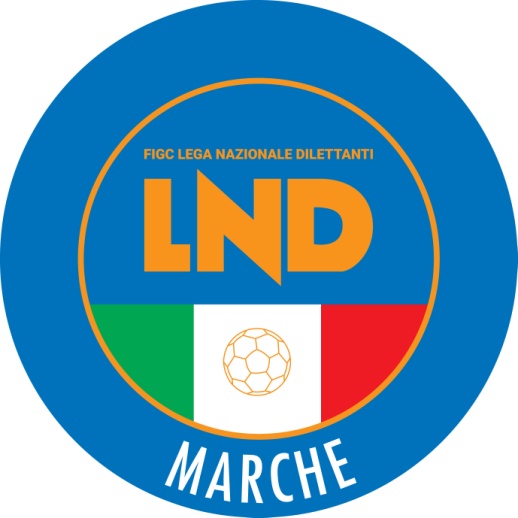 Federazione Italiana Giuoco CalcioLega Nazionale DilettantiCOMITATO REGIONALE MARCHEVia Schiavoni, snc - 60131 ANCONACENTRALINO: 071 285601 - FAX: 071 28560403sito internet: www.figcmarche.it                         e-mail: crlnd.marche01@figc.itpec: marche@pec.figcmarche.it  Il Segretario(Angelo Castellana)Il Presidente(Ivo Panichi)